GULBENES NOVADA DOMES LĒMUMSGulbenēPar izmaiņām Gulbenes novada pašvaldības Kultūras komisijas sastāvāGulbenes novada pašvaldībā 2023.gada 6.martā saņemts Ata Barinska, …. 2023.gada  2.marta iesniegums (Gulbenes novada pašvaldībā reģistrēts ar Nr.GND/7.8/23/94), kurā tiek lūgts viņu atbrīvot no Gulbenes novada pašvaldības Kultūras komisijas locekļa amata ar 2023.gada 3.aprīli. Ņemot vērā augstāk minēto un pamatojoties uz Pašvaldību likuma 10.panta pirmās daļas 8.punktu, kas nosaka, ka dome ir tiesīga izlemt ikvienu pašvaldības kompetences jautājumu; tikai domes kompetencē ir izveidot un reorganizēt pašvaldības administrāciju, tostarp izveidot, reorganizēt un likvidēt tās sastāvā esošās institūcijas, kā arī izdot pašvaldības institūciju nolikumus, Gulbenes novada domes 2013.gada 31.oktobra saistošo noteikumu Nr.25 “Gulbenes novada pašvaldības nolikums” (protokols Nr.17, 7.§) 11.16.apakšpunktu, kas nosaka, ka atsevišķu pašvaldības funkciju pildīšanai dome no deputātiem vai attiecīgās pašvaldības iedzīvotājiem izveido kultūras komisiju 9 cilvēku sastāvā, Gulbenes novada pašvaldības Kultūras komisijas nolikuma, kas apstiprināts Gulbenes novada domes 2019.gada 27.jūnija sēdē (protokols Nr.9, 7.§), 2.punktu, kas nosaka, ka komisija ir Gulbenes novada domes izveidota institūcija, kuras skaitlisko un vārdisko sastāvu nosaka un apstiprina dome; izmaiņas komisijas sastāvā var izdarīt tikai dome, atklāti balsojot: ar 13 balsīm "Par" (Ainārs Brezinskis, Aivars Circens, Anatolijs Savickis, Andis Caunītis, Atis Jencītis, Daumants Dreiškens, Guna Pūcīte, Guna Švika, Gunārs Ciglis, Intars Liepiņš, Lāsma Gabdulļina, Mudīte Motivāne, Normunds Mazūrs), "Pret" – nav, "Atturas" – nav, Gulbenes novada dome NOLEMJ:1. ATBRĪVOT Ati Barinski, no Gulbenes novada pašvaldības Kultūras komisijas locekļa amata ar 2023.gada 3.aprīli.2. UZDOT Gulbenes novada pašvaldības Juridiskajai un personālvadības nodaļai informēt Valsts ieņēmumu dienestu par valsts amatpersonas statusa izbeigšanu šā lēmuma 1.punktā minētajai personai.Gulbenes novada domes priekšsēdētājs						A.CaunītisSagatavoja: G.Liepniece-Krūmiņa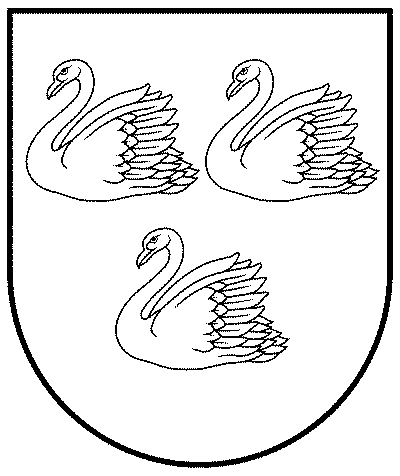 GULBENES NOVADA PAŠVALDĪBAReģ.Nr.90009116327Ābeļu iela 2, Gulbene, Gulbenes nov., LV-4401Tālrunis 64497710, mob.26595362, e-pasts; dome@gulbene.lv, www.gulbene.lv2023.gada 30.martā                  Nr. GND/2023/335                  (protokols Nr.4; 121.p.)